SNOWLINE LITTLE LEAGUE Tax ID #94-3156569PO Box 1713Pollock Pines, CA 95726530-497-0154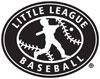 Dear Sir or Madam,Snowline Little League is a non-profit organization that was chartered over 50 years ago. Our league has a goal to offer the opportunity for all the children in our community to learn and play baseball. However, our higher purpose is to impact the values of teamwork, and fair play to the children. These values will someday help our LittleLeague Players become productive citizens and leaders.Yearly sponsors are critical to our goal. Sponsorship funds are used to help with the cost of equipment, insurances, uniforms, and the field maintenance necessary to operate our baseball league. Thanks to a complete make-over to the exterior of our snack-bar by the Parks & Recreation crew, this year we turn our focus to the upstairs Scorekeeper & Announcers room. Without your generosity, annual fees for the children to play baseball would be much higher.Snowline Little League would like to recognize your company for sponsoring our league. All sponsors will be included on website. The attached form list ways sponsorship can be donated. If you have an idea for a different way your business can assist our league financially,or in other ways, please let us know.For more information on all league happenings, please visit our website at: https://tshq.bluesombrero.com/SNOWLINELL. If you have any questions regarding sponsorship opportunities, contact the League Representative at 530-497-0154. The Board of Directors and the families that are a part of Snowline Little League thank you for your important contribution and support.Sincerely,Becky Gutherz Board President Snowline Little LeagueDONATE TO YOUR NON-PROFIT SNOWLINE LITTLE LEAGUE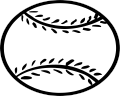 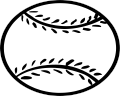 ADVERTISE WITH US AND HELP OUT YOUR LOCAL LITTLE LEAGUE SPONSORSHIP OPTIONSTEAM SPONSOR: Your business name on the back of an entire team’s jersey. $300 deadline 2/15/20These are assigned based off 1st come 1st received paymentOUTFIELD FENCE SPONSOR:  A 4x4 sign with your business Logo, Address, Phone andEmail. $200 First year and $100 Renewal.PLAYER SPONSOR:  Sponsor a Child who is unable to pay. $100SCOREBOARD SPONSOR: A Sign with your business Logo, Address, Phone and Email on the Score Board (subject to availability). Sponsorship of $1,000.00 will receive sign at base of scoreboard recognizing donations. $400 Renewal each year.SNACK BAR SPONSOR: A 3x8 Sign with your business Logo, Address, Phone and Email on the Snack Bar (subject to availability). $450 First Year and $300 Renewal, (2yr contract)$200 donations towards the rebuilding project will receive name engraved on new Snack Bar in 2020 year. Businesses who are able to donate building supplies will also be recognized.GRAND SLAM SPONSOR: Includes a 4x8 Sign with your business Logo, Address, Phone, and Email. A Team Sponsor and a Web Site Sponsor $750 First Year and $600 Renewal, (2 yr Contract)HOME RUN SPONSOR: Includes a 4x4 sign with your business Logo, Address, Phone andEmail. A Team Sponsor and a Website Sponsor. $500 First Year and $400 Renewal.BLEACHER SIGN SPONSOR: A sign on Bleacher Railing. $150 First year and $75 Renewal.Multi Sponsorship Discounts AvailableAll Sponsors will be listed on our website under “Sponsors”Business Name: 	Contact Name: 	Address: 	Phone Number: 	 	Email 	Please Provide Camera Ready Ad/Business Card or Email an Electronic Logo to snowlinesponsor@gmail.comIf you have any questions Call or Email: 530-497-0154 or snowlinesponsor@gmail.com  ForTeam Sponsor Mail in or Contact us by 2/15/20 & Sign Sponsors by 3/15/20.Snowline Little League, Po Box 1713, Pollock Pines CA 95726Federal Tax ID #94-3156569